1. Прочитайте текст. Подчеркните географические названия и названия животных.Байка́лО́зеро Байка́л нахо́дится на ю́ге восто́чной Сиби́ри. В Байка́ле 1/5 (пя́тая часть) мировы́х запа́сов пре́сной воды́. Его́ называ́ют «си́нее се́рдце» Сиби́ри. Байка́лу 20 миллио́нов лет. В о́зеро впада́ет 336 рек, и то́лько одна́ река́ – Ангара́ – вытека́ет.Байка́л – са́мое глубо́кое континента́льное о́зеро на земле́ (1620 м). Вода́ в о́зере про́зрачна до глубины́ 40 метро́в. Здесь мо́жно найти́ не́сколько запове́дников. 1200 живо́тных и расте́ний Байка́ла энде́мики (они́ не живу́т бо́льше нигде́). В запове́дниках живу́т, наприме́р, медве́ди, косу́ли, лиси́цы, со́боли и горноста́и. В Байка́ле живёт о́коло 50 ви́дов рыб (наприме́р о́муль). Для Байка́ла типи́чна не́рпа – са́мый ма́ленький и еди́нственный пресново́дный тюле́нь на земле́. о́зеро – jezeroмировы́е запа́сы пре́сной воды́ – světové zásoby pitné vodyвпада́ть – vtékatвытека́ть – vytékatса́мый глубо́кий – nejhlubšíзапове́дник – chráněné území, rezervaceживо́тное – zvířeрасте́ние – rostlinaкосу́ля – laňлиси́ца – liškaсо́боль – sobolгорноста́й – hranostajвид – druhеди́нственный пресново́дный тюле́нь – jediný tuleň, žijící ve sladké vodě2. На основе текста ответьте на вопросы.Где находится озеро Байкал?Как его называют?Сколько ему лет?Как называется река, которая из него вытекает?Какие животные живут в заповедниках Байкала?Что такое нерпа?3. Работайте с картой. Укажите, где находится:БайкалАнгараСибирьзаповедники Байкала4. Распределите слова (по месту ударения).Ангара, горностай, синее, например, глубина, пятая, вытекать, маленький, несколько, называть, мировой, озеро, миллион5. Составьте слова.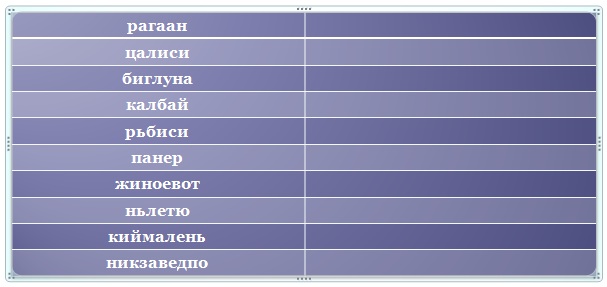 